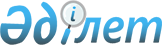 "Қазақстан Республикасының кейбір заңнамалық актілеріне аудиторлық қызмет мәселелері бойынша өзгерістер мен толықтырулар енгізу туралы" Қазақстан Республикасының 2020 жылғы 3 шілдедегі Заңын іске асыру жөніндегі шаралар туралыҚазақстан Республикасы Премьер-Министрінің 2020 жылғы 7 тамыздағы № 109-ө өкімі
      1. Қоса беріліп отырған "Қазақстан Республикасының кейбір заңнамалық актілеріне аудиторлық қызмет мәселелері бойынша өзгерістер мен толықтырулар енгізу туралы" Қазақстан Республикасының 2020 жылғы 3 шілдедегі Заңын іске асыру мақсатында қабылдануы қажет құқықтық актілердің тізбесі (бұдан әрі – тізбе) бекітілсін.
      2. Қазақстан Республикасының мемлекеттік органдары (келісу бойынша):
      1) тізбеге сәйкес құқықтық актінің жобасын әзірлесін және белгіленген тәртіппен Қазақстан Республикасының Үкіметіне бекітуге енгізсін;
      2) тізбеге сәйкес тиісті ведомстволық актілерді қабылдасын және Қазақстан Республикасының Қаржы министрлігін қабылданған шаралар туралы хабардар етсін.
      3. Қазақстан Республикасының Қаржы министрлігі ұсынылған ақпаратты жинақтасын және құқықтық актілер қабылданған күннен бастап бір ай мерзімнен кешіктірмей Қазақстан Республикасының Үкіметін қабылданған шаралар туралы хабардар етсін. "Қазақстан Республикасының кейбір заңнамалық актілеріне аудиторлық қызмет мәселелері бойынша өзгерістер мен толықтырулар енгізу туралы" Қазақстан Республикасының 2020 жылғы 3 шілдедегі Заңын іске асыру мақсатында қабылдануы қажет құқықтық актілердің тізбесі
      Ескертпе: аббревиатуралардың толық жазылуы:
      ЕК – Республикалық бюджеттің атқарылуын бақылау жөніндегі есеп комитеті;
      Қаржымині – Қазақстан Республикасының Қаржы министрлігі;
      ҚНРДА – Қазақстан Республикасының Қаржы нарығын реттеу және дамыту жөніндегі агенттігі.
					© 2012. Қазақстан Республикасы Әділет министрлігінің «Қазақстан Республикасының Заңнама және құқықтық ақпарат институты» ШЖҚ РМК
				
      Премьер-Министр

А. Мамин
Қазақстан Республикасы
Премьер-Министрінің
2020 жылғы 7 тамыздағы
№ 109-ө өкімімен
бекітілген
Р/с №
Құқықтық актінің атауы
Нормативтік құқықтық актінің нысаны
Орындауға жауапты мемлекеттік орган
Орындау мерзімі
Құқықтық актінің сапалы және уақтылы әзірленуі мен енгізілуіне жауапты тұлға
1
2
3
4
5
6
1.
"Қазақстан Республикасы Қаржы министрлігінің кейбір мәселелері туралы" Қазақстан Республикасы Үкіметінің 2008 жылғы 24 сәуірдегі № 387 қаулысына өзгерістер мен толықтырулар енгізу туралы
Қазақстан РеспубликасыҮкіметінің қаулысы
Қаржымині
2021 жылғы маусым
Р.Б. Бекетаев
2.
"Міндетті аудит жүргізетін аудиторлық ұйымдарға қойылатын ең аз талаптарды бекіту туралы" Қазақстан Республикасы Қаржы министрінің 2015 жылғы 30 наурыздағы № 231 бұйрығына өзгеріс енгізу туралы
Қазақстан РеспубликасыҚаржы министрінің бұйрығы
Қаржымині, ҚНРДА (келісу бойынша)
2021 жылғы маусым
Р.Б. Бекетаев
3.
"Аудиторлыққа кандидаттарды аттестаттаудан өткiзу ережесiн бекiту туралы" Қазақстан Республикасы Қаржы министрінің 2006 жылғы 26 шілдедегі № 273 бұйрығына өзгерістер мен толықтырулар енгізу туралы
Қазақстан РеспубликасыҚаржы министрінің бұйрығы
Қаржымині 
2021 жылғы маусым
Р.Б. Бекетаев
4.
"Қазақстан Республикасының аудиторлығына кандидаттарды аттестаттау жөніндегі біліктілік комиссиясы қызметін қалыптастыру және жүзеге асыру ережесін бекіту туралы" Қазақстан Республикасы Қаржы министрінің 2009 жылғы 19 наурыздағы № 115 бұйрығына өзгерістер енгізу туралы 
Қазақстан РеспубликасыҚаржы министрінің бұйрығы
Қаржымині
2021 жылғы маусым
Р.Б. Бекетаев
5.
Аудиторлық ұйымдардың сапасына сыртқы бақылау жүргізудің үлгілік қағидаларын, оның ішінде аудиторлық және кәсіби ұйымдарды тексеру өлшемдерін бекіту туралы
Қазақстан РеспубликасыҚаржы министрінің бұйрығы
Қаржымині
2021 жылғы маусым
Р.Б. Бекетаев
6.
"Аудиторлардың біліктілігін арттыру курсынан өткені туралы сертификаттар беру ережесін бекіту" Қазақстан Республикасы Қаржы министрінің 2006 жылғы 31 шілдедегі № 278 бұйрығына өзгерістер мен толықтырулар енгізу туралы
Қазақстан РеспубликасыҚаржы министрінің бұйрығы
Қаржымині
2021 жылғы маусым
Р.Б. Бекетаев
7.
"Камералдық бақылау жүргізу қағидаларын бекіту туралы" Қазақстан Республикасы Қаржы министрінің 2015 жылғы 30 қарашадағы № 598 бұйрығына өзгерістер мен толықтыру енгізу туралы
Қазақстан РеспубликасыҚаржы министрінің бұйрығы
Қаржымині
2021 жылғы маусым
Р.Б. Бекетаев
8.
"Ішкі мемлекеттік аудит және қаржылық бақылау жүргізу қағидаларын бекіту туралы" Қазақстан Республикасы Қаржы министрінің 2018 жылғы 19 наурыздағы № 392 бұйрығына өзгерістер енгізу туралы
Қазақстан РеспубликасыҚаржы министрінің бұйрығы
Қаржымині, ЕК (келісу бойынша)
2021 жылғы маусым 
Р.Б. Бекетаев
9.
"Ішкі аудит қызметтері туралы үлгілік ережені бекіту туралы" Қазақстан Республикасы Қаржы министрінің 2015 жылғы 30 қарашадағы № 599 бұйрығына өзгерістер енгізу туралы
Қазақстан РеспубликасыҚаржы министрінің бұйрығы
Қаржымині
2021 жылғы маусым
Р.Б. Бекетаев
10.
"Ішкі мемлекеттік аудит жөніндегі уәкілетті органның аудиторлық есебіне немесе қаржылық есептілік бойынша аудиторлық есебіне, камералдық бақылау нәтижелері бойынша анықталған бұзушылықтарды жою туралы хабарламасына қарсылықтарды қарау жөніндегі апелляциялық комиссияның құрамы мен ережесін бекіту туралы" Қазақстан Республикасы Премьер-Министрінің Бірінші орынбасары – Қазақстан Республикасы Қаржы министрінің 2020 жылғы 20 наурыздағы № 302 бұйрығына өзгерістер мен толықтырулар енгізу туралы
Қазақстан РеспубликасыҚаржы министрінің бұйрығы
Қаржымині
2021 жылғы маусым
Р.Б. Бекетаев
11.
"Сыртқы мемлекеттік аудит және қаржылық бақылау жүргізу қағидаларын бекіту туралы" Республикалық бюджеттің атқарылуын бақылау жөніндегі есеп комитетінің 2015 жылғы 30 қарашадағы № 17-НҚ қаулысына өзгерістер енгізу туралы
нормативтік қаулы
ЕК (келісу бойынша)
2021 жылғы маусым
К.Ф. Плотников 
12.
"Сыртқы мемлекеттік аудиттің және қаржылық бақылаудың рәсімдік стандарттарын бекіту туралы" Республикалық бюджеттің атқарылуын бақылау жөніндегі есеп комитетінің 2016 жылғы 31 наурыздағы № 5-НҚ нормативтік қаулысына өзгерістер енгізу туралы
нормативтік қаулы
ЕК (келісу бойынша)
2021 жылғы маусым
К.Ф. Плотников 
13.
Қазақстан Республикасы Қаржы министрінің кейбір бұйрықтарының күші жойылды деп тану туралы
Қазақстан Республикасы Қаржы министрінің бұйрығы
Қаржымині
2021 жылғы маусым
Р.Б. Бекетаев